Carl-Bosch-Schule Heidelberg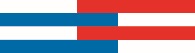 Abteilung III – Technisches GymnasiumAufnahmeprüfung für das sechsjährige Technische GymnasiumDie 3 Prüfungen finden immer Anfang Juli an zwei aufeinanderfolgenden Tagen statt.Termine 2017:Aufgaben und Anforderungen:Ziel der Prüfungen ist es, herauszufinden, ob die Schüler/-innen den Anforderungen der Klasse  8 am Gymnasium gewachsen sind. Das Niveau der Aufgaben orientiert sich deshalb an den Kompetenzen und Kenntnissen, die am Ende der Klasse 7 des Gymnasiums von den Schülerinnen und Schülern zu erwarten sind.Mitzubringen sind:
Schreibzeug, Lineal, KEIN Taschenrechner; Bewerbungsunterlagen (sofern noch nicht vollständig) mit Ausnahme des Zeugnisses.Die Schüler/innen sollen 15 Minuten vor Beginn der Prüfung vor Raum 124 anwesend sein.Die Schüler/-innen bzw. deren Erziehungsberechtigte werden umgehend (noch vor Schuljahresende) nach der Auswahlentscheidung durch die Schule darüber informiert, ob wir sie an der CBS aufnehmen können.Wir freuen uns auf Euch und Sie!Bei Fragen wenden Sie sich bitte an j.schaefer@cbs-heidelberg.de oder mail an mittelstufe@cbs-heidelberg.deBestanden ist die Aufnahmeprüfung in der Regel, wenn im Schnitt eine 3,0 erreicht wird.Montag, 3. Juli 201715.00 – 16.30 UhrEnglischDienstag, 4. Juli 201711.30 – 12.30 UhrMathematik13.30 – 15.00 UhrDeutschEnglisch90 min.listening comprehension, reading comprehension, writing, grammarMathematik60 min.Dreisatz, Flächen-und Raummaße, BrücheDeutsch30 min.Diktat60 min.Erstellung eines Aufsatzes zu einem vorgegeben Thema